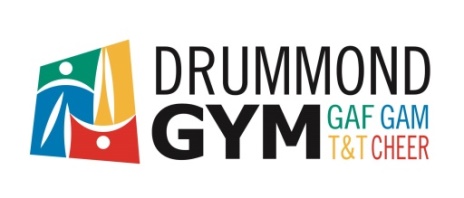 
                              Politiques et règlements du clubNous vous demandons d’en prendre connaissance avec votre enfantCela vous permettra de mieux connaître le fonctionnement de votre club et de passer une belle année avec nous. Merci pour votre collaboration ! Que la gym commence !VOUS AVEZ DEMANDÉ UN PAIRAGE avec un autre enfant dans un groupe ? Nous ferons de notre mieux, cependant nous ne pouvons garantir que cela sera possible, car nous devons tenir compte de l’âge des jeunes et du ratio  «entraîneur / athlètes» à respecter.VOUS AVEZ FAIT UNE DEMANDE POUNOUS TENTERONS D’Y ACCÉDER DANS LA MESURE DU POSSIBLE. RÉGLES GÉNÉRALES DANS LE GYMNASEACCÈS AU GYMNASE : Seuls les enfants inscrits y ont accès. Les parents, frères, soeurs et amis doivent rester à l’extérieur du gymnase en tout temps. KARIBOU : Un seul parent peut accompagner son enfant. Un seul enfant par parent.AUCUNE NOURRITURE OU BREUVAGE, quels qu’ils soient, ne sont  permis dans le gymnase. AUCUNE BOUTEILLE D’EAU. Ils ont facilement accès aux buvettes pendant leur cours. Nous privilégions la disparition des bouteilles qui traînent partout et qui terminent leur vie à la poubelle. C’est notre petit effort pour aider l’environnement ! ENTRÉE DANS LE GYMNASE : Attendre la consigne de l’entraîneur avant d’entrer dans le gymnase.EFFETS PERSONNELS, bas, souliers et bottes aux vestiaires. AUCUNE chaussure ou sac dans le corridor.SÉCURITÉAUCUN BIJOU (chaîne, boucles d’oreilles, bracelet).Risques de perte, vol et blessures. Les bracelets «Médic Alert» sont autorisés. PORTES: Elles doivent être LIBRES EN TOUT TEMPS. C’est une question de SÉCURITÉ. Vous pouvez observer les enfants par les fenêtres.AUCUNE GOMME à mâcher (Risque d’étouffement)CHEVEUX ATTACHÉSCOMMUNICATIONSPour une question de respect pour l’environnement, nous vous demandons de consulter régulièrement notre site Internet www.drummondgym.com et notre page Facebook officielle – Drummond Gym.QUESTIONS concernant votre enfant ? Rencontrez son entraîneur après la période de cours. Tous les échanges entre les parents et entraîneurs doivent être faits de façon respectueuse et avec politesse. Question pointue, commentaire ou autre à adresser aux Responsables de secteurs:   Mini-Souris, Karibou & Bout-Chou : Stéphanie Dion   Récréatifs (5 à 6 ans)  &  Débutants (7 à 11 ans): Maggie Sauvageau-Dumont TRAMPOLINE Le trampoline sert à l’apprentissage de la gymnastique. Nous ne sommes pas un «Parc Isaute». Les jeunes doivent sauter sur les trampolines SEULEMENT sous la supervision de leur entraîneur.• UNE SEULE PERSONNE  À LA FOIS sur le  trampoline ou Tumbl trak («Fast trak»).• Pour quitter l’appareil, les enfants doivent faire un ARRET SÉCURITAIRE (s’immobiliser complètement) AVANT de quitter le trampoline. • Les saltos («back flip» ou «front flip») ne peuvent être enseignés et supervisés que par des entraîneurs de niveau 2 et cela,   en vue d’une compétition. • Les enfants dans les groupes Karibou, Bout-Chou et Récréatif n’apprendront pas à faire des saltos dans leur cours qui visent d’abord et avant tout la construction de la motricité globale et le développement des habiletés gymniques de base.TENUE VESTIMENTAIRE• AUCUNE CHAUSSURE dans le gymnase • KARIBOU & BOUT-CHOU : Les enfants peuvent porter un T-shirt et un legging, pantalon ajusté ou un short court. Pas de   pantalons longs ou larges, de jupe ou de «top».        – OPTIONNEL : Vous pouvez, si vous voulez, vous procurer le maillot (et le short pour les                      garçons) offert aux récréatifs / débutants (Plus de détails à venir dans les prochains cours) • RÉCRÉATIF / DÉBUTANTS : Les jeunes devront se procurer le maillot d’entraînement conforme aux directives qu’ils recevront de la part de leur entraîneur en début de saison.